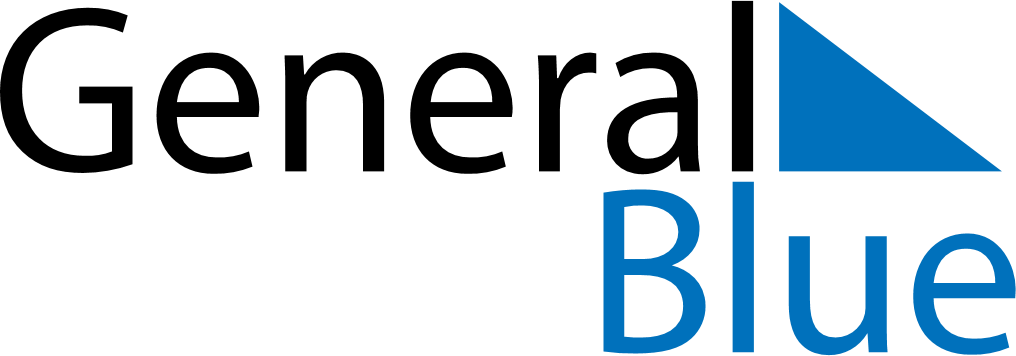 April 2024April 2024April 2024April 2024MalawiMalawiMalawiMondayTuesdayWednesdayThursdayFridaySaturdaySaturdaySunday12345667Easter Monday89101112131314Eid al Fitri151617181920202122232425262727282930